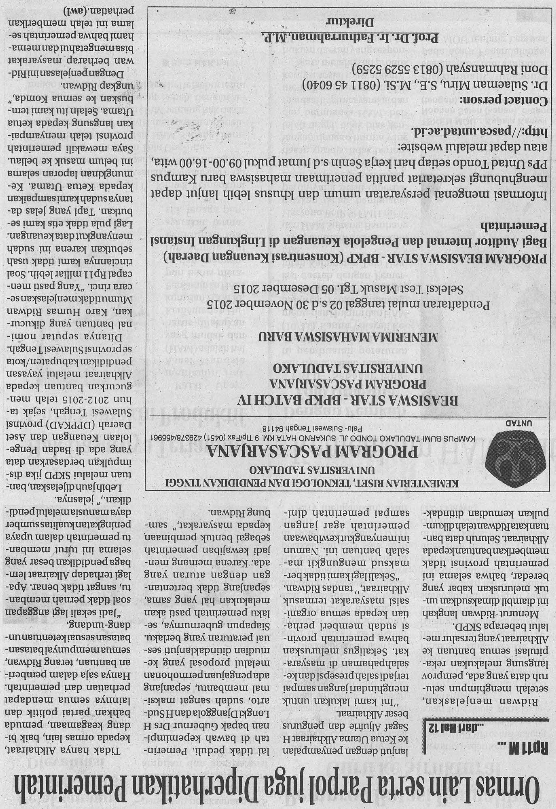 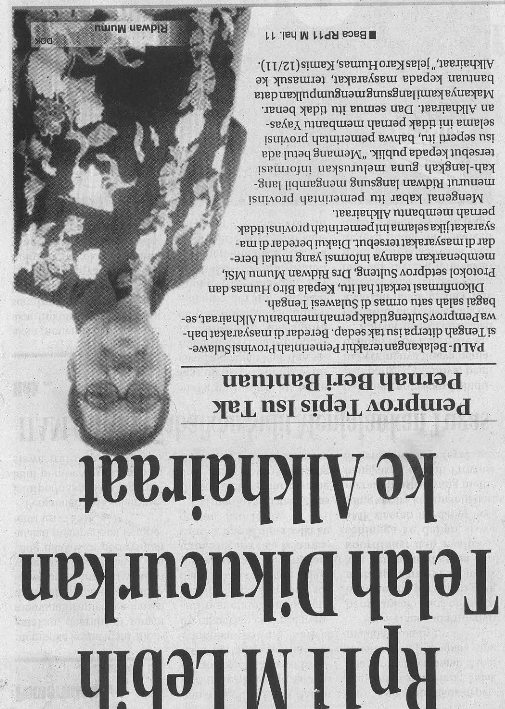 Harian    :Radar SultengKasubaudSulteng IHari, tanggal:Jum’at, 13  November  2015KasubaudSulteng IKeterangan:RP11 M Lebih Telah Dikucurkan ke AlkhairaatKasubaudSulteng IEntitas:PaluKasubaudSulteng I